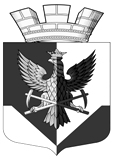 СОВЕТ ДЕПУТАТОВБокситогорского городского поселения Бокситогорского муниципального районаЛенинградской области  Р Е Ш Е Н И ЕОб итогах исполнения бюджета Бокситогорского городского поселения за первое полугодие 2022 годаРассмотрев итоги исполнения бюджета Бокситогорского городского поселения за первое полугодие 2022 года, совет депутатов Бокситогорского городского поселения Бокситогорского муниципального района Ленинградской области   РЕШИЛ:Принять к сведению информацию администрации Бокситогорского муниципального района Ленинградской области:об итогах исполнения бюджета Бокситогорского городского поселения за первое полугодие 2022 года;об использовании ассигнований резервного фонда администрации Бокситогорского муниципального района по бюджету Бокситогорского городского поселения за первое полугодие 2022 года.Глава Бокситогорского городского поселения        				   И.И. Титова    _____________________________________________________________________________Разослано: КФ, в дело31 августа 2022 года   	  г. Бокситогорск                                                                                      № 163    